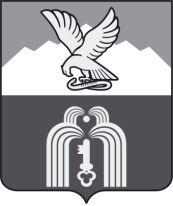 Российская ФедерацияР Е Ш Е Н И ЕДумы города ПятигорскаСтавропольского краяО внесении изменений в решение Думы города Пятигорска «Об утверждении Прогнозного плана (программы) приватизации имущества, находящегося в собственности муниципального образования города-курорта Пятигорска на 2017 год»Руководствуясь Федеральным законом от 6 октября 2003 года № 131-ФЗ «Об общих принципах организации местного самоуправления в Российской Федерации», Федеральным законом от 21 декабря 2001 года № 178-ФЗ «О приватизации государственного и муниципального имущества», Уставом муниципального образования города-курорта Пятигорска, Положением об управлении и распоряжении имуществом, находящимся в собственности муниципального образования города-курорта Пятигорска, утвержденного решением Думы города Пятигорска от 28 июня 2007 года № 93-16 ГД,Дума города ПятигорскаРЕШИЛА:Внести в Приложение к решению Думы города Пятигорска от 22 декабря 2016 года № 42-5 РД «Об утверждении Прогнозного плана (программы) приватизации имущества, находящегося в собственности муниципального образования города-курорта Пятигорска на 2017 год» изменения, дополнив его пунктами 39-42 следующего содержания:2. Контроль за исполнением настоящего решения возложить на администрацию города Пятигорска.3. Настоящее решение вступает в силу со дня его официального опубликования. ПредседательДумы города Пятигорска                                                                                 Л.В. ПохилькоВременно исполняющий полномочияГлавы города Пятигорска                                                        О.Н. Бондаренко26 октября 2017 г.№ 43-16 РД«39.Нежилые помещенияЛитер «1А»;нежилые помещения№№ 1-12;341,6 кв.мулицаАдмиральского, № 35,корпус № 240.Нежилые помещенияЛитер «Б»;нежилые помещения№№ 1-4;37,7 кв.м.улицаМира/Крайнего, № 12/3941.Общественный туалетЛитер «А»;общественный туалет;37,6 кв.м.УлицаБульвар Гагарина42. Нежилые помещенияЛитер «А»;нежилые помещения№№ 1-6;цоколь;87,8 кв.м.УлицаЮлиуса Фучика, № 6, корпус № 1»